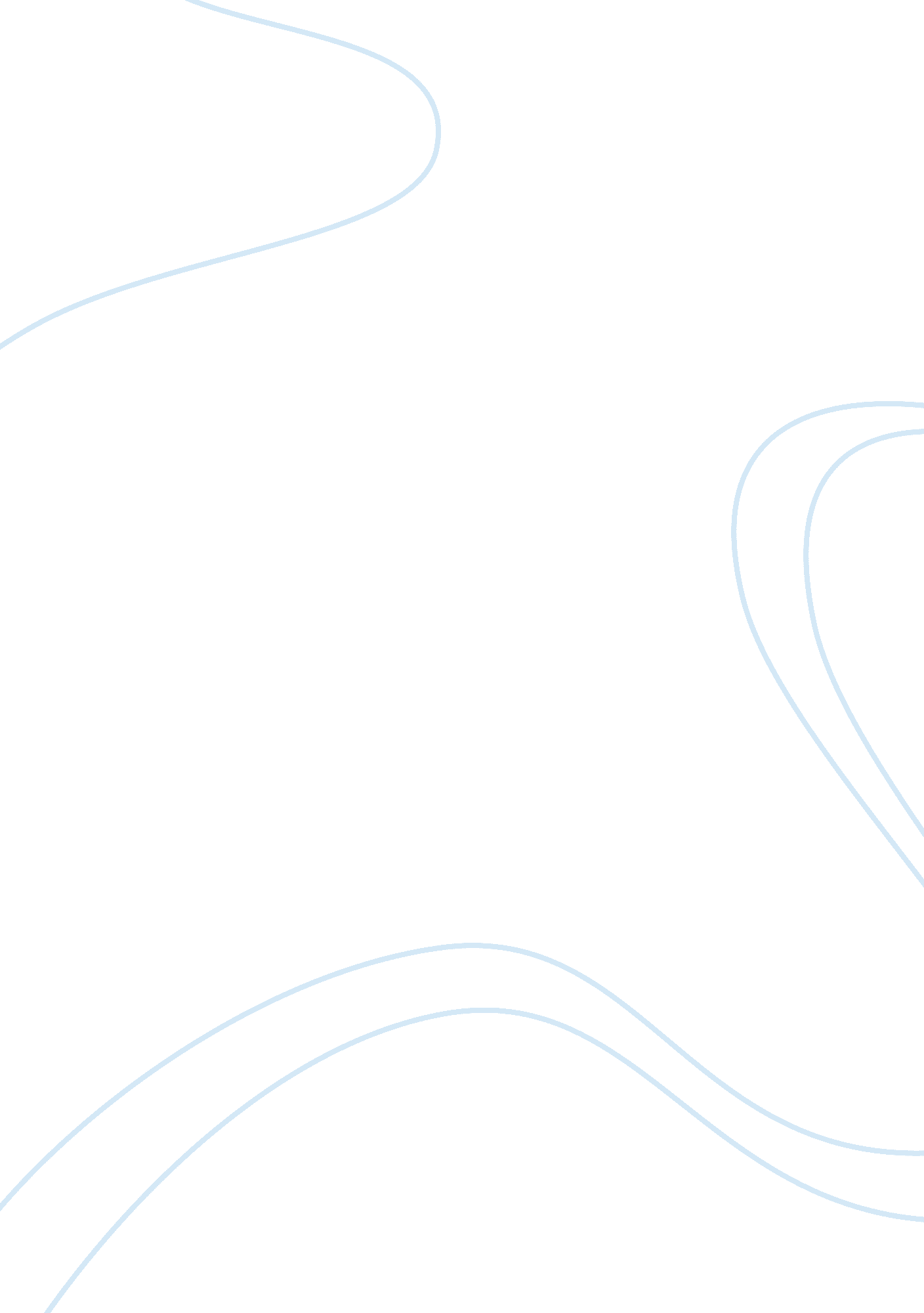 Suddenly a machine and drilled my tooth. it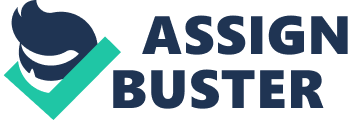 Suddenly I heard a scream from the next room. I became very frightened. I wanted to get up and run back home. But everyone would have laughed at me if I did this. So I kept on sitting. At last it was my turn to go in. The dentist was kind and gentle. He felt my tooth with his instrument. He said that there was a cavity in it. It would have to be filled. Then he took a machine and drilled my tooth. It made unbearable noise. From time to time he made me gargle my mouth with water. Finally, he filled my tooth with white cement. He then told me to come back after a week to have my tooth filled with silver. I had to pay him eighty rupees for his work. On my way home I was happy. The pain had gone. I was thankful to the dentist for having taken away the pain. Now let us take up another subject and think about it. Suppose we are asked to write on ‘ My Likes and Dislikes’. The ideas that come to us may be: People have different tastes-what some like may be disliked by others – my likes – flowers, birds, streams, animals, kind and pleasant people -what I dislike – cruelty, dishonesty, vanity, pride, boastfulness, meanness, miserliness – my likes and dislikes are normal and quite common. The points for this essay will be people have different tastes – my likes – all beautiful sights and sounds -flowers, birds, green fields, streams, music, hobbies, kind and pleasant People – what I dislike – cruelty – dishonesty and all bad qualities – my likes and dislikes are normal – hope to get what 1 like and avoid what I dislike. With the help of these points we can go on to develop the essay. 